東濃圏域の在宅療養支援診療所・後方病院と24時間往診・在宅タ－ミナル（看取り）　（資料．２）　　　　　　　　　　　　　　　　　　　　　　　　　　　　　　　　　　　　　　　　　　　　　　２０２２．８．２７■１．東濃5市の現状（日本医師会　地域医療情報システム参照）※瑞浪市と人口同規模市：海津市（33,375）・本巣市（33,580）※市内に公立公的病院の無い市・・・本巣市、瑞穂市■２、恵那市・中津川市（医師会資料参照）【恵那市】　：　△要相談【中津川市】　：　△要相談【土岐市】　：　△要相談　瑞浪厚生病院に必要な機能は何だろうか？①新病院に確保される回復期リハビリ病棟の限界　　少子化・人口減少対策のヒントになるかも？（資料．１）●瑞穂市と岐南町の「強み」（少子化人口減少対策）　瑞穂市と岐南町の社会基盤上の特性を整理した結果から、両市町が持つ「強み」として、 「職住近接」と「子育て世帯の生活利便性」の2点を指摘したい（図表5）。 まず、瑞穂市について見ると、「他市区町村への通勤率」が高い。市内の「事業所の数」（人口当たり）は比較的少なく、市外に勤める人が多いが、鉄道や道路のアクセスが良いため、「長時間通勤者」は少ない。 「小売店密度」（可住地面積当たり店数）は隣接する岐阜市や大垣市と比べてやや低いが、両市や名古屋方面へ行き来しやすいことから、市内に限らず周辺都市の小売店・商業施設を利用できる。「自宅から医療機関までの近さ」（2011年～2013年9月建築の住宅）の指数も高い方で、市内外の病院・診療所を利用しやすい環境だと見られる。さらに、「保育所密度」と「小学校密度」（可住地面積当たり施設、学校数）の高さが目立ち、保育所や小学校が市内に点在していることがうかがえる。こうしたことから、瑞穂市は若い世代から見て、「周辺都市へ行き来しやすい」という点がメリットであると考えられる。周辺の大きな都市の商業機能・事業所機能を利用しながら、快適に生活できる点が支持されていると見られる。●過去10年間で児童生徒数が増加した市町村ベスト４1位　富加町　　　（+３０．８％）　3,313,0002位　瑞穂市　　　（+　８．９％）　3,011,0003位　美濃加茂市（+　８．２％）　3,004,000●過去10年間で児童生徒数が20％以上減少した市町村　各圏域主要市では・・・高山市（飛騨）・多治見市（東濃）：―１８．９％　　　　　　　　　　　　　　　岐阜市（岐阜）：―１２．６％　　　　　　　　　　　　　　　関  市（中濃）：―12.1％　　　　　　　　　　　　　　　大垣市（西濃）：―9.3％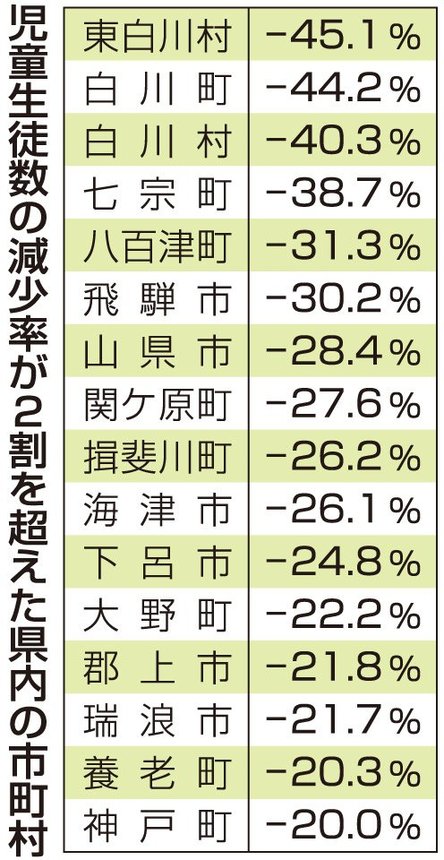 中津川市恵那市瑞浪市土岐市多治見市在宅療養支援診療所５６０４１４在宅療養後方支援病院０２（恵・上）０１（高井）１（第一）24時間往診１41（タチ）07在宅看取り９１０１（タチ）3１３人口76905487653681756985108931中学校区１０83６８高齢化率52.335.1131.4432.1830.84　　　　登　録地区医療機関緊急往診２４電話対応２４往診対応在宅看取り在宅支援病院（３）大井恵那市民病院　　〇〇〇〇在宅支援病院（３）上矢作上矢作病院　　〇〇〇〇在宅療養診療所（２）長島河上クリニック　　〇△△〇在宅療養診療所（２）長島中部クリニック　　△〇×△在宅療養診療所（２）武並笑顔クリニック〇〇在宅療養診療所（３）大井虹色在宅ケア〇〇〇〇在宅療養診療所（３）大井井口クリニック△〇△〇在宅療養診療所（３）大井加藤クリニック〇〇×〇未登録の在宅対応東野長谷川皮膚科〇〇〇×未登録の在宅対応飯地飯地診療所△××〇未登録の在宅対応岩村岩村診療所×××〇未登録の在宅対応大井さつき内科△××〇　　　　登　録地区医療機関緊急往診２４電話対応２４往診対応在宅看取り在宅療養診療所（３）中津木村内科　　△△△〇在宅療養診療所（３）落合落合診療所　　〇△△〇在宅療養診療所（３）福岡丹羽内科　　△〇△×在宅療養診療所（２）付知竹内医院　　△△△△未登録の在宅対応中津小島クリニック×△△〇未登録の在宅対応苗木城山病院△△△△未登録の在宅対応中津中津クリニック△△△〇未登録の在宅対応落合中川医院〇〇△〇未登録の在宅対応付知回生堂医院〇〇〇〇未登録の在宅対応付知みお医院△△△〇未登録の在宅対応福岡今井医院△〇△〇未登録の在宅対応福岡深谷医院〇××〇　　　　登　録地区医療機関緊急往診２４電話対応２４往診対応在宅看取り在宅療養支援病院２妻木高井病院　　〇〇△〇在宅療養診療所２肥田土岐内科クリニック△△〇在宅療養診療所３妻木水野生々堂医院△△△〇在宅療養診療所３妻木川越クリニック〇〇△〇未登録の在宅対応泉いしぐろクリニック△△×〇回復期リハビリ病棟に入院できる疾患と入院期間上限最大入院期間脳血管疾患、脊髄損傷、頭部外傷、くも膜下出血のシャント手術後、脳腫瘍、脳炎、急性脳症、脊髄炎、多発性神経炎、多発性硬化症、腕神経叢損傷等の発症又は手術後、義肢装着訓練を要する状態150日高次脳機能障害を伴った重症脳血管障害、重度の頚髄損傷及び頭部外傷を含む多部位外傷180日大腿骨、骨盤、脊椎、股関節もしくは膝関節の骨折又は二肢以上の多発骨折の発症後又は手術後の状態90日外科手術又は肺炎等の治療時の安静により廃用症候群を有しており、手術後または発症後の状態90日大腿骨、骨盤、脊椎、股関節又は膝関節の神経、筋又は靱帯損傷後の状態60日股関節又は膝関節の置換術後の状態90日　　市市町村民所得/人　高齢化率　　市内病院下呂市2,602,00040.06％県立下呂病院・市立金山病院飛騨市2,864,00039.65％飛騨市民病院・古川病院郡上市2,700,00036.73％郡上市民病院・民間鷲見病院山県市2,662,00035.48％岐北病院海津市2,888,00034.16％海津市医師会病院瑞浪市2,843,00031.44％瑞浪厚生病院